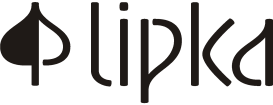 AKCE PRO VEŘEJNOSTBŘEZEN 2019Lipka – školské zařízení pro environmentální vzděláváníPERMAKULTURNÍ DESIGN – WORKSHOP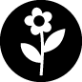 8.–10. března – víkendMáte zahradu či jiný pozemek, který byste rádi přetvořili? Co to zkusit podle principů permakultury? Kurz permakulturního designu pod vedením zkušeného lektora Čestmíra Holuši je tím pravým začátkem. Na praktickém víkendovém workshopu si sami navrhnete, jak bude váš vysněný pozemek vypadat.DOBA TRVÁNÍ: víkend | CENA: 2700 Kč | T: 541 220 208 | www.lipka.cz/rozmarynekMÍSTO KONÁNÍ: Lipka – pracoviště Rozmarýnek, Rozmarýnová 6, BrnoKERAMICKÁ SOBOTA: JMENOVKY A CEDULKY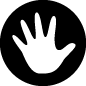 9. března – sobotaKeramické cedulky a jmenovky se výborně hodí do zahrady k nově zasazeným rostlinkám, aby každý v domácnosti věděl, kde co roste nebo třeba jako popisky ke kořenkám a dalším surovinám v kuchyni. Přijďte si je vyrobit z keramické hlíny!DOBA TRVÁNÍ: od 10.00 do 12.00 hodin děti, od 12.00 do 15.00 hodin dospělí CENA: 200 Kč dítě, 300 Kč tvořící doprovod, 360 Kč dospělí, 300 Kč studenti MÍSTO KONÁNÍ: Lipka – pracoviště Rozmarýnek, Rozmarýnová 6, BrnoMANDRAGORA (PRO RODIČE DĚTÍ S PORUCHAMI AUTISTICKÉHO SPEKTRA)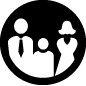 14. března – čtvrtekMandragora jsou zahradně terapeutická odpoledne určená pro rodiče dětí 
s poruchami autistického spektra. Každý rodič totiž ví, že je dobré vyhradit si čas na sebe, který je základem psychického zdraví. Jednou z cest, jak se k psychické pohodě a zdraví dostat je kontakt s přírodou a jejími produkty. Přijďte si společně s dalšími rodiči vyzkoušet, že k tomu stačí i málo – zahrada, záhon, a někdy jen květináč.DOBA TRVÁNÍ: od 16.00 do 18.00 hodin | CENA: zdarma | T: 543 420 823 www.lipka.cz/kamenna | MÍSTO KONÁNÍ: Lipka – pracoviště Kamenná, Kamenná 20BOSONOHÉ SANDÁLY16. března – sobotaVyrobte si s námi sandály na míru pro každou nožku. Umožní vašim nohám zažít pocit chůze na boso. Sandály jsou lehké, ohebné a využijete je jak na chůzi, tak na běh. Z kurzu si, kromě vlastnoručně vyrobené obuvi, odnesete i spoustu vědomostí 
o fenoménu barefoot (bosé chůzi), a to díky přednášce i vytisknutým materiálům.DOBA TRVÁNÍ: od 9.00 do 14.00 hodin | T: 543 211 264 | www.lipka.cz/lipova CENA: 800 Kč | MÍSTO KONÁNÍ: Lipka – pracoviště Lipová, Lipová 20 BrnoOZDOBY Z OVČÍ VLNY22. března – pátekV březnu může být ještě docela zima, proto vezměte děti od 3 let a přijďte se zahřát společným tvořením s tak hřejivým materiálem jako je ovčí vlna. Vyrobíme si stylové brože, ozdobné gumičky pro malé parádnice, ale i zajímavé dekorace do bytu.DOBA TRVÁNÍ: od 14.30 do 16.30 hodin | T: 543 211 264 | www.lipka.cz/lipova CENA: 220 Kč dospělí, 180 Kč samostatně tvořící dítě, 320 Kč dospělí spolu s dítětemMÍSTO KONÁNÍ: Lipka – pracoviště Lipová, Lipová 20 BrnoSENIOŘI A DĚTI: JAK SE KUKY SETKAL S LESNÍMI SKŘÍTKY28. března – čtvrtekNaším letošním průvodcem je Kuky, plyšová medvídek, který hledá cestu domů 
a přitom zažívá mnohá dobrodružství, přidejte se k němu a poznávejte okolní svět. Tentokrát spolu s Kukym zavítáme do lesa, kde potkáme dokonce lesní skřítky, ale taky se o lese dozvíme spoustu nového. Na další setkání prarodičů s vnoučaty od 4 do 7 let se hlaste předem u Jany Dvořáčkové (jana.dvorackova@lipka.cz).DOBA TRVÁNÍ: od 13.30 do 15.30 hodin | CENA: 65 Kč /dítě| T: 543 420 823 www.lipka.cz/kamenna | MÍSTO KONÁNÍ: Lipka – pracoviště Kamenná, Kamenná 20VÍKENDOVKA LÝKOŽROUTI: NA ŽIVO(T)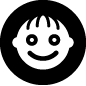 29.–31. března – víkendNeseďte už déle doma za pecí a vydejte se s námi na jarní Lýkožroutí víkendovku. Na konci března se společně vydáme na jih Moravy, do Břeclavi, kde si pěkně naživo užijeme víkend. Pokud je vám od 10 do 15 let a nezaleknete se žádného dobrodružství, přidejte se k nám, jsme skvělá parta.DOBA TRVÁNÍ: víkend | CENA: bude upřesněna | T: 545 228 567www.lipka.cz/jezirko| MÍSTO KONÁNÍ: Břeclav